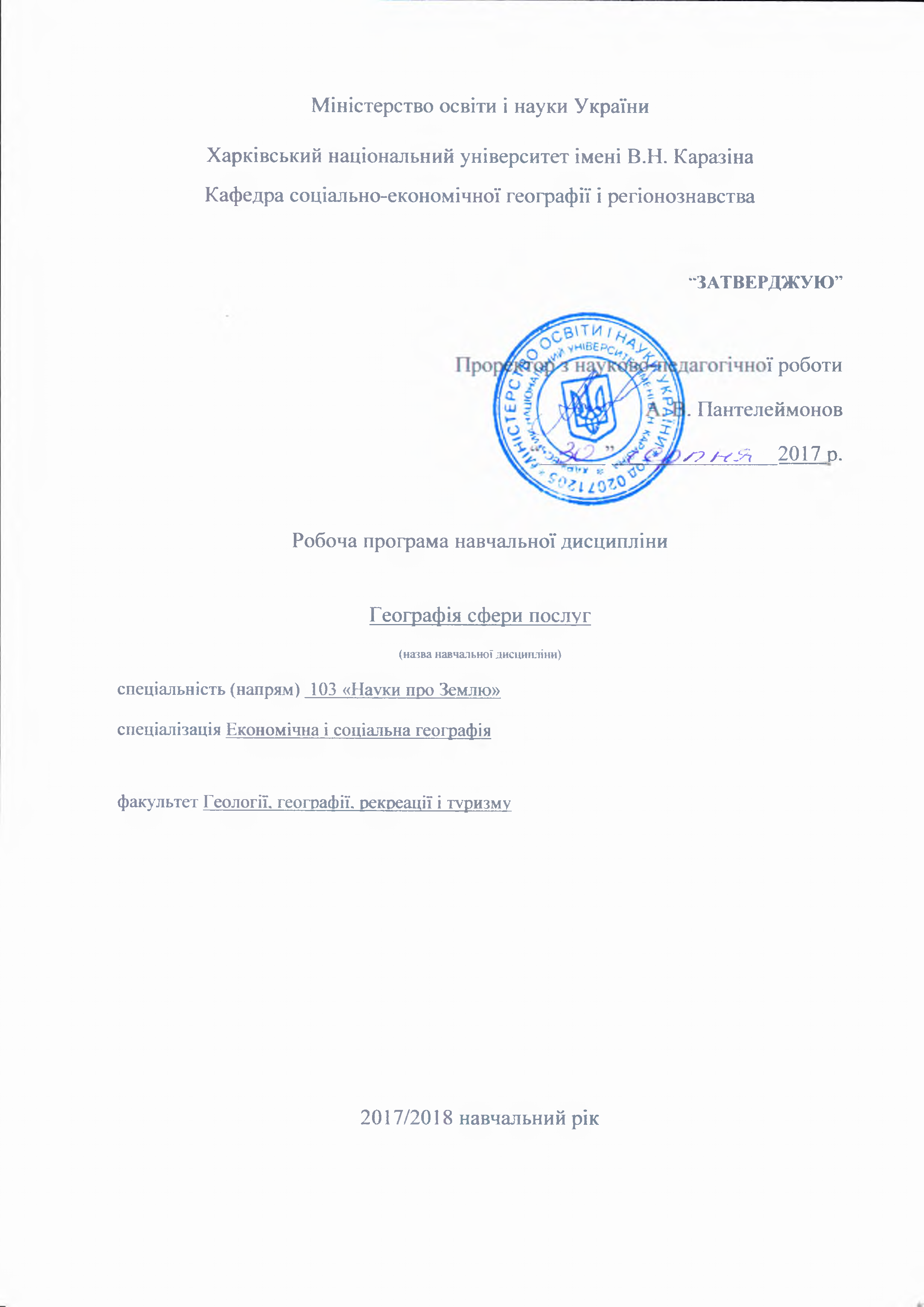 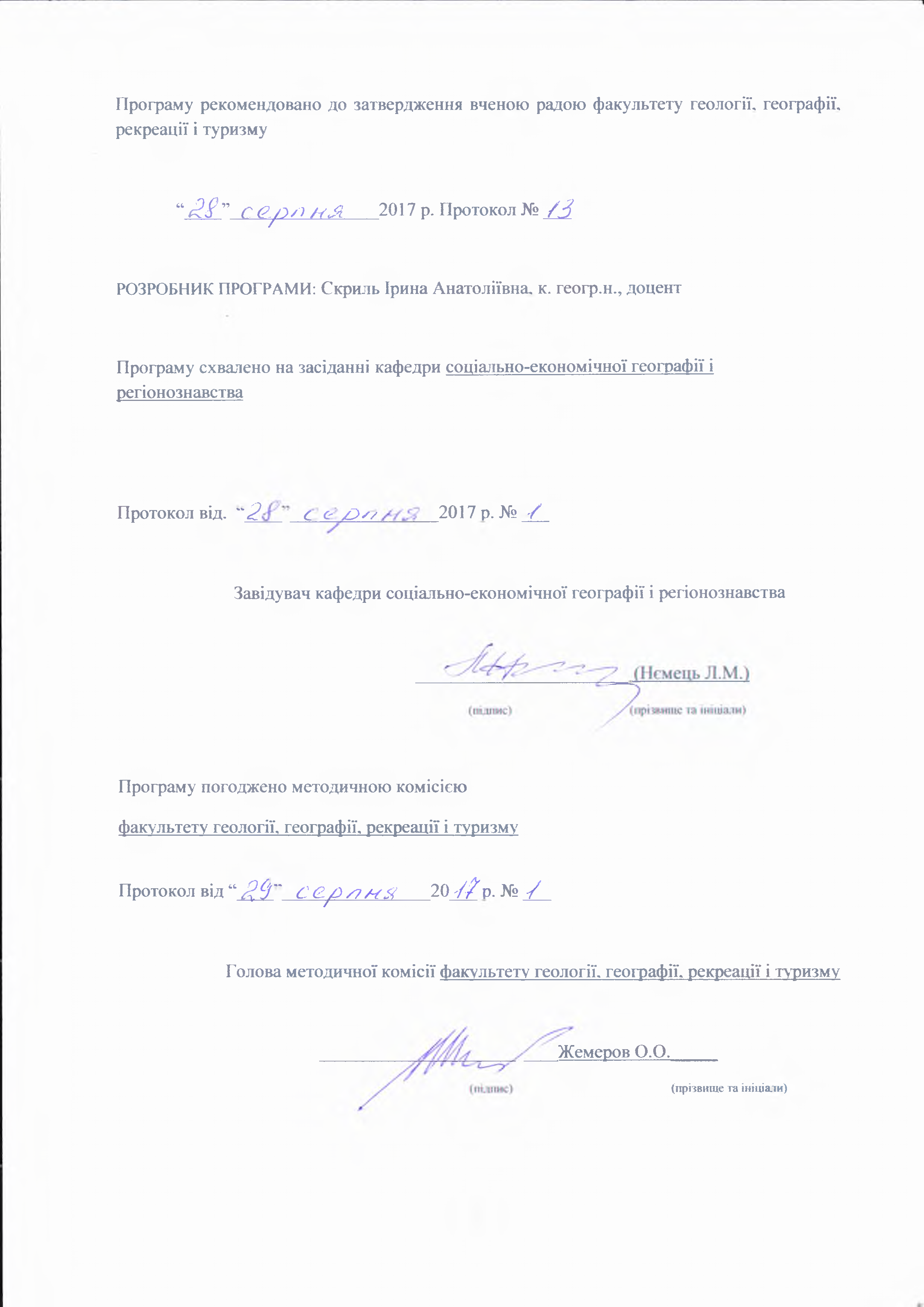 ВступПрограма навчальної дисципліни “Географія сфери послуг” складена відповідно до освітньо-професійної (освітньо-наукової) програми підготовки ______________бакалавр______________(назва рівня вищої освіти, освітньо-кваліфікаційного рівня)спеціальності 103 «Науки про Землю» спеціалізації Економічна і соціальна географія1. Опис навчальної дисципліни1.1. Мета викладення навчальної дисципліни – вивчення теоретичних та методичних основ географії сфери послуг, вивчення основних груп сфери послуг як складової структури господарства України. 1.2. Основні завдання вивчення навчальної дисципліни: - освоєння методичних прийомів дослідження сфери обслуговування; - особливості сфери обслуговування як невиробничої сфери;- функції сфери обслуговування; - рівень розвитку сфери обслуговування в країнах з різним соціально економічним рівнем.1.3. Кількість кредитів – 3.1.4. Загальна кількість годин – 90.6. Заплановані результати навчання.За результатами навчання студенти повинні:Знати: - місце «Географії сфери послуг» в системі географічних і суміжних наук;- основні групи сфери послуг; - чинники, що впливають на розвиток сфери послуг; - чинники, що впливають на географію сфери послуг; Уміти:підібрати необхідний фактичний матеріал;аналізувати динаміку торгівлі сфери послуг; -     складати регіональні комплексні характеристики розвитку сфери послуг; -   виявляти територіальні відмінності у рівнях розвитку, реалізації і споживання основних груп сфери послугТематичний план навчальної дисципліниРозділ 1. Теоретико-методологічні засади географії сфери послуг.Тема 1. Об’єкт, предмет, мета, завдання, структура, функції і актуальність вивчення дисципліни. Географія обслуговування як галузь суспільної географії. Основні поняття та категорії. Предмет, об'єкт вивчення та основні завдання вивчення дисципліни. Сфера послуг як сектор економіки. "Революція послуг". Особливості сфери обслуговування; головні соціально-економічні функції. Тема 2. Формування поняттєво-термінологічного апарату географії сфери послуг. Поняття про послуги та СП; співвідношення понять: матеріальна і нематеріальна, виробнича і невиробнича сфери, сфера обслуговування, СП, соціальна інфраструктура. Розробки теорії послуг зарубіжними та вітчизняними вченими (географами, економістами). Характеристика особливостей СП, її галузевого (видового) складу, включаючи сучасну КВЕД та інформаційні, інноваційні (науково-технічні) послуги та систему ділових послуг: маркетинг, менеджмент, брокерських, дистриб’юторських,дилерських,аудиту,лізингу. 
Тема 3. Закони, закономірності, чинники і принципи розвитку і територіальної організації сфери послуг. Закони циклічності розвитку і системності, територіальної диференціації та інтеграції і закономірності спеціалізації і комплексного розвитку території у виробництві і наданні певних видів послуг. Чинники розвитку і розміщення СП: географічне положення, природоресурсні, історичні, демографічні, економічні, соціальні, інфраструктурні, екологічні, споживчі, людських цінностей, часові та загальні принципи геопросторової організації СП за теорією центральних місць, включаючи її основні поняття. Тема 4. Географія сфери послуг і географія населення. Питання чисельності населення в певних адміністративних межах, у т. ч. міського і сільського, розподіл його за основними віковими групами, сімейним складом, соціальною інфраструктурою, професією, доходами, рівнем освіти і культури, чисельність зайнятих у СП, норми місткості за видами соціальної інфраструктури на 1000 жителів, розрахунки потреб населення в різних видах послуг, соціально-побутові та соціально-культурні мотиви міграції
Розділ 2. Географія  галузевих і міжгалузевих комплексів сфери послуг .Тема 1. Соціально-духовний (соціально-культурний) комплекс. Місце і роль комплексу освіти і комплексу культури в сучасному суспільстві, мережа культурно-освітніх об’єктів, системи закладів професійної підготовки, управління (загальне і методичне), підприємств матеріально-технічного постачання, закладів харчування; основні показники діяльності цих закладів, установ і підприємств (кількість осіб, які навчаються, кількість вчителів, викладачів), фінансове забезпечення. Розвиток внутрішньосистемних освітніх процесів і зв’язків, формування різного рівня освітніх систем і центрів освіти. Структура комплексу культури. Ядро комплексу. Основні показники роботи. Установи і організації засобів масової інформації: відомства, управління, товариства, секції. Спорт і підготовка кадрів для закладів освіти, культури, мистецтва, фізичної культури і спорту. Система спеціальної освіти. Реґіональні особливості розвитку сфери культури. Культурно-освітні центри. Проблеми збереження культурної спадщини.Тема 2. Житлово-комунальне і готельне господарство. Житлові умови населення, житловий фонд, структура його за формами власності, в тому числі у міській та сільській місцевості, середня забезпеченість житлом у розрахунку на одного жителя (мешканця). Сучасний стан розвитку житлового будівництва, його фінансування. Використання площі гуртожитків. Аварійний та зношений житловий фонд. Введення в експлуатацію житлових будинків Незавершене будівництво. Будівельні фірми, нові технології будівництва. Реформування житлового комплексу: приватизація, реструктуризація. Комунальне господарство: водопровідно-каналізаційне, газове, теплове, енергетичне, міський електротранспорт, санітарна очистка, зовнішній благоустрій (зовнішнє освітлення, зелене, дорожно-тротуарне господарство). Основні показники роботи комунальних служб. ЖЕКи, домоуправління. Готельне господарство: кількість готелів, їх місткість, коефіцієнт використання, вартість проживання. Державна концепція розвитку житлово-комунального господарства. Тема 3. Географія медичного і рекреаційного комплексу.Стан здоров’я, захворюваності людини, населення, чинники (в т. ч. екологічні) поширення хвороб, система (мережа) закладів охорони здоров’я широкого профілю та спеціалізації, медичної та стоматологічної практики, основні показники їх роботи (кількість закладів, їх потужність), медичний персонал. Матеріальні умови функціонування комплексу. Медичні центри. Приватизаційні процеси у сфері охорони здоров’я. Діяльність товариств з обмеженою відповідальністю, кооперативів, приватних, комунальних і малих підприємств. Оздоровча функція санаторіїв, пансіонатів, закладів відпочинку, курортних та туристичних центрів. Концепція розвитку охорони здоров’я та індустрії туризму. Тема 4. Соціально-побутові (матеріально-побутові) послуги. Торгівля і ресторанне господарство.  Динаміка мережі оптової торгівлі окремими видами товарів, продукції. Спеціалізована оптова торгівля, неспеціалізована оптова торгівля. Посередництво в торгівлі різними видами товарів, продукції. Оптовий товарообіг. Роздрібна торгівля в неспеціалізованих магазинах переважно з продовольчим асортиментом і без переваги продовольчого асортименту. Роздрібний товарообіг. Спеціалізована роздрібна торгівля. Вулична торгівля.  Діяльність підприємств ресторанного господарства — ресторани, кафе, бари, їдальні.  Різні форми власності в торгівлі і ресторанному господарстві. Наявність товариств з обмеженою відповідальністю, приватних, спільних і дочірніх підприємств, державних акціонерних товариств, споживчих товариств, господарських об’єднань. 
Тема 5. Послуги зв’язку і транспорту. Процеси передачі інформації пунктами, підприємствами, лініями, відділеннями зв’язку, автоматизованими вузлами, телефонними станціями. Прискорений розвиток нових видів зв’язку: радіотелефонного, мобільного, пейджинґового, електронної пошти, комп’ютерного, Інтернету. Забезпеченість населення засобами зв’язку. Платні послуги зв’язку. Особливості функціонування (роботи) транспорту, його поділ. Основні техніко-економічні показники роботи (обсяги і структура перевезень). Технічна база пасажирського транспорту. Нестача транспортних засобів.Стан доріг. Щільність мережі автомобільних і залізничних шляхів. Найважливіші транспортні магістралі. Транспортні вузли. Інтеграція України в Європу. Транспортні системи, 

3. Структура навчальної дисципліни4. Теми практичних занять5. Завдання для самостійної роботи7. Методи контролюКонтрольна робота8. Схема нарахування балівПриклад для підсумкового семестрового контролю в формі заліку без виконання залікової роботиТ1, Т2 ...  – теми розділів.Шкала оцінювання9. РЕКОМЕНДОВАНА ЛІТЕРАТУРА	Базова:Алексеев А.И. География сферы обслуживания: основные понятия и методы / Алексеев А.И., Ковалев С.А., Ткаченко А.А. – Тверь: Твер. гос. ун-т, 1991. – 117 с.Дудник І.М. Територіальна організація послуг. Курс лекцій. – Полтава ПІБ МНТУ, 2002. – 100 с.Заблоцька Р.О. Світовий ринок послуг: Підручник. – К.: Знання України, 2003. – 280 с.Иванов Н.Н. Сфера услуг как объект исследования и управления. – СПб.: Изд-во С.–Петербург. гос. ун-та экономики и финансов, 2000. – 22 с.Котилко В.А. Сфера услуг и проблемы занятости населения. – М., 2001.Кочерга А.И. Сфера обслуживания населения. – М.: Мысль, 1979.– 293 с.Корнус О.Г. Сфера обслуговування населення Сумської області: суспільно-географічні аспекти / Корнус О.Г., Нємець К.А., Нємець Л.М., Корнус А.О. –  Харків – Суми. – 2009. – 228 с.Куценко В.І., Остафійчук Я.В. Трансформації соціальної сфери України: регіональний аспект : Монографія / За ред. С.І.Дорогунцова. – К.: Оріони, 2005. – 400 с.Леонтьєва Галина Григорівна. Географія сфери обслуговування населення (факультативний курс): Навч. посібник. – Суми: Слобожанщина, 1998. – 64 с.Леонтьєва Г.Г. Географія Сумської області: населення і господарство: [навч. посібник] / Г.Г. Леонтьєва, А.О. Корнус. – Суми: СумДПУ ім. А.С. Макаренка, 2006. – 72 с.Мазаракі А.А., Ващенко Н.П., Воронова Є.М., Гогулан І.К., Іванова М. Г. Світовий ринок товарів та послуг: регіональна структура: Навч. посіб. / Міністерство освіти України; Інститут змісту та методів навчання; Київський держ. торговельно-економічний ун-т / Анатолій Антонович Мазаракі (заг. ред.). – К.: Видавничий центр КДТЕУ, 1998. – 168 с.Меркушева Л.А. География сферы обслуживания и населения (теория и методология). – Красноярск: Изд-во Красноярского ун-та, 1989. – 184 с.Новіков В.М. Організація і розвиток соціальної сфери (зарубіжний і вітчизняний досвід). К.: ІЕ НАН України, 2000. – 247 с.Территориальная организация производства товаров и услуг. Монография в 2 т. / Под ред. А.И.Кочерги. – К.: Наукова Думка, 1987. – Т.2: Производство и потребление услуг / А.И. Кочерга, В.И. Куценко, Ф.С. Пятакова и др. – 223 с.Топчієв О.Г. Основи суспільної географії: Навчальний посібник. – Одеса: Астропринт, 2001. – 560 с.Юрковский В.М. Георафия сферы обслуживания: Учебное пособие. – Киев: УМК ВО, 1989. – 82 с.Допоміжна:Баркова Г. А. Суспільно-географічний аналіз системи охорони здоров’я населення України : проблеми та перспективи розвитку / Г. А. Баркова // Вісник Харк. нац. ун-ту. – 2005. – № 704. – С. 3–10.Бурменко Т. Д. Сфера услуг : экономика : [учебное пособие] / Т. Д. Бурменко, Н. Н. Даниленко, Т. А. Туренко / Под ред. Т. Д. Бурменко. – М. : КНОРУС, 2007. – 328 с.Запотоцький С. П. Географія сфери обслуговування населення : аспекти понятійно-термінологічного апарату / Сергій Петрович Запотоцький, Ірина Василівна Запотоцька // Україна : географічні проблеми сталого розвитку. – Т.3. – К.: Обрії, 2004. – С. 88–91.Ковалев С.А. О географическом изучении сферы обслуживания / С.А. Ковалев // Вестник МГУ. Сер. География. – 1973. – № 6. – С. 3–12.Корнус О.Г. Особливості розвитку та територіальної організації сфери обслуговування населення Сумської області / Олеся Григорівна Корнус, Людмила Миколаївна Нємець // Вісник Харк. ун-ту: Геологія-географія-екологія. – 2007. – №769. – С. 90–103.Медичне обслуговування населення Сумської області : Статистичний бюлетень. – Суми: Сумське обласне управління статистики, 2007. – 16 с.Меркушева Л.А. Системный подход к изучению географии социальной инфраструктуры / Л.А. Меркушева // Проблемы географии сферы обслуживания. – М.: МФГО СССР, 1974. – С. 60–62. Рутгайзер В.М. Социальная сфера: проблемы планирования / Валерий Максович Рутгайзер. – М. : Экономика, 1989. – 239 с.Соціальний розвиток України: сучасні трансформації та перспективи / [Бандур С. І., Заяць Т. А., Куценко В. І. та ін.]; за заг. ред. д-ра екон. наук, проф., чл.-кор. НАН України Б.М. Данилишина. – Черкаси: Брама-Україна, 2006. – 760 с.Сфера обслуживания населения: региональные проблемы / [под ред. А.И. Кочерги]. – К. : Наукова думка, 1980. – 424 с.Юрченко С.О. Територіальний аспект розвитку сфери обслуговування в Харківській області / С.О. Юрченко // Вісн. Харків. нац. ун-ту. – 1999. – № 455. – С. 119–121.Інформаційні ресурси:Освітній портал // www.osvita.uaМіністерство освіти і науки України // www.mon.gov.uaДержавна служба статистики України // http://www.ukrstat.gov.ua1.5. Характеристика навчальної дисципліни1.5. Характеристика навчальної дисципліниза виборомза виборомДенна форма навчанняЗаочна (дистанційна) форма навчанняРік підготовкиРік підготовки2-й3-йСеместрСеместр4-й5-йЛекціїЛекції24 год.8 год.Практичні, семінарські заняттяПрактичні, семінарські заняття12 год.4 год.Лабораторні заняттяЛабораторні заняття0 год.0 год.Самостійна роботаСамостійна робота54год.0 год.Індивідуальні завданняІндивідуальні завдання0 год.0 год.Назви розділів і темКількість годинКількість годинКількість годинКількість годинКількість годинКількість годинКількість годинКількість годинКількість годинКількість годинКількість годинКількість годинНазви розділів і темДенна формаДенна формаДенна формаДенна формаДенна формаДенна формаЗаочна формаЗаочна формаЗаочна формаЗаочна формаЗаочна формаЗаочна формаНазви розділів і темУсього у тому числіу тому числіу тому числіу тому числіу тому числіУсього у тому числіу тому числіу тому числіу тому числіу тому числіНазви розділів і темУсього лплабіндсрУсього лплабіндср12345678910111213Розділ 1 Теоретико-методологічні засади географії сфери послуг Розділ 1 Теоретико-методологічні засади географії сфери послуг Розділ 1 Теоретико-методологічні засади географії сфери послуг Розділ 1 Теоретико-методологічні засади географії сфери послуг Розділ 1 Теоретико-методологічні засади географії сфери послуг Розділ 1 Теоретико-методологічні засади географії сфери послуг Розділ 1 Теоретико-методологічні засади географії сфери послуг Розділ 1 Теоретико-методологічні засади географії сфери послуг Розділ 1 Теоретико-методологічні засади географії сфери послуг Розділ 1 Теоретико-методологічні засади географії сфери послуг Розділ 1 Теоретико-методологічні засади географії сфери послуг Розділ 1 Теоретико-методологічні засади географії сфери послуг Розділ 1 Теоретико-методологічні засади географії сфери послуг Тема 1. Мета і завдання курсу. 9216Тема 2. . Формування поняттєво-термінологічного апарату географії сфери послуг92 16Тема 3. Закони, закономірності, чинники і принципи розвитку і територіальної організації сфери послуг9216Тема 4.  Географія сфери послуг і географія населення.9216Разом за розділом 1368424Розділ 2Географія  галузевих і міжгалузевих комплексів сфери послуг Розділ 2Географія  галузевих і міжгалузевих комплексів сфери послуг Розділ 2Географія  галузевих і міжгалузевих комплексів сфери послуг Розділ 2Географія  галузевих і міжгалузевих комплексів сфери послуг Розділ 2Географія  галузевих і міжгалузевих комплексів сфери послуг Розділ 2Географія  галузевих і міжгалузевих комплексів сфери послуг Розділ 2Географія  галузевих і міжгалузевих комплексів сфери послуг Розділ 2Географія  галузевих і міжгалузевих комплексів сфери послуг Розділ 2Географія  галузевих і міжгалузевих комплексів сфери послуг Розділ 2Географія  галузевих і міжгалузевих комплексів сфери послуг Розділ 2Географія  галузевих і міжгалузевих комплексів сфери послуг Розділ 2Географія  галузевих і міжгалузевих комплексів сфери послуг Розділ 2Географія  галузевих і міжгалузевих комплексів сфери послуг Тема 1. Соціально-духовний (соціально-культурний) комплекс12426Тема 2. Житлово-комунальне і готельне господарство12426Тема 3. Географія медичного і рекреаційного комплексу12426Тема 4. Соціально-побутові  послуги9216Тема 5. Послуги зв’язку і транспорту9216Разом за розділом 25416830Усього годин90241254№з/пНазва темиКількістьгодин1.Функції сфери послуг12.Галузевий склад сфери послуг13.Чинники розвитку сфери послуг14.Комплекс освітніх послуг15.Сфера туризму та рекреації26.Медична реформа в Україні27.Готельне господарство28.Торгівля і ресторанне господарство19.Послуги транспорту1Разом12№з/пНазва темиКількістьгодин1«Революція послуг»62Розробка теорії послуг зарубіжними вченими63Загальні принципи геопросторової організації сфери послуг64Соціально-культурні мотиви міграції65Освітня реформа в Україні66Сучасний стан будівельного комплексу67Програма розвитку туризму в Україні 68Комп'ютерний зв'язок та Інтернет69Сучасні види транспорту 6Разом 54Поточний контроль, самостійна робота, індивідуальні заваданняПоточний контроль, самостійна робота, індивідуальні заваданняПоточний контроль, самостійна робота, індивідуальні заваданняПоточний контроль, самостійна робота, індивідуальні заваданняПоточний контроль, самостійна робота, індивідуальні заваданняПоточний контроль, самостійна робота, індивідуальні заваданняПоточний контроль, самостійна робота, індивідуальні заваданняПоточний контроль, самостійна робота, індивідуальні заваданняПоточний контроль, самостійна робота, індивідуальні заваданняПоточний контроль, самостійна робота, індивідуальні заваданняПоточний контроль, самостійна робота, індивідуальні заваданняПоточний контроль, самостійна робота, індивідуальні заваданняПоточний контроль, самостійна робота, індивідуальні заваданняПоточний контроль, самостійна робота, індивідуальні заваданняСумаРозділ 1Розділ 1Розділ 1Розділ 1Розділ 1Розділ 2Розділ 2Розділ 2Розділ 2Розділ 2Контрольна робота, передбачена навчальним планомІндивідуальне завданняІндивідуальне завданняТ1Т2Т3Т4Т5Т1Т2Т3Т4Т540401010100100555555555540401010100100Сума балів за всі види навчальної діяльності протягом семеструОцінка за національною шкалоюОцінка за національною шкалоюСума балів за всі види навчальної діяльності протягом семеструдля екзаменудля заліку90 – 100відмінно зараховано70-89добре зараховано50-69задовільно зараховано1-49незадовільноне зараховано